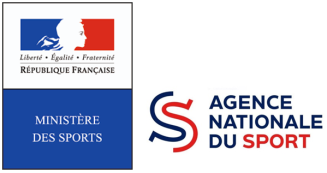 EMPLOI ANS ou APPRENTISSAGE en CoursEmplois 2ème, 3ème , 4ème année.Emploi « Citoyens du Sport » 4ème année.Consolidation Emploi préexistant 2ème, 3ème année Consolidation emploi Handicap 2ème , 3ème annéeATTESTATION POUR L’ANNEE 2020(1 fiche par salarié ou apprenti)Je soussigné (e),………………………………………………………… ;Président (e) de l’Association :………………………………….. Adresse :…………………………………………………………………… Certifie que l’emploi mis en place par la convention originelle de 201_     N°  _______________                est maintenu et occupé actuellement par :Madame(1), Monsieur(1)……………………………………………Ou Certifie que le contrat d’apprentissage en date du  __ / __ / __  est maintenu et occupé actuellement par :Madame(1), Monsieur(1)……………………………………………Le contrat de travail est maintenu dans sa forme initiale, (à défaut, joindre une copie du contrat modifié).Le nombre d’heures mensuelles effectuées est de : …………………H.Le montant du salaire mensuel brut est de : …...........  €En pièce jointe la dernière Déclaration Sociale Nominative (DSN) de l’année 2019 uniquement pour l’emploi en cours :							Fait à ………………………….le …………………………							Cachet de l’association		signature Rayer la mention inutile